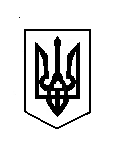 ВЕРБСЬКА СІЛЬСЬКА РАДАХХХХ сесія VIIІ скликанняР І Ш Е Н Н Я 05 вересня 2023 року									№ 1061Керуючись ст.ст. 26, 59 Закону України «Про місцеве самоврядування в Україні», статтею 21 Закону України «Про службу в органах місцевого самоврядування», постановою Кабінету Міністрів України №268 від 09.03.2006 року «Про упорядкування структури та умов оплати праці працівників апарату органів виконавчої влади, органів прокуратури, судів та інших органів» зі змінами та доповненнями, Наказом Міністерства праці України від 02.10.1996 року №77 «Про умови оплати праці робітників, зайнятих обслуговуванням органів виконавчої влади, місцевого самоврядування та їх виконавчих органів, органів прокуратури, суддів та інших органів» (зі змінами) за погодженням з постійною комісією Вербської сільської ради з питань фінансів, бюджету, планування соціально-економічного розвитку, інвестицій та міжнародного співробітництва, Вербська сільська радаВИРІШИЛА:Внести зміни до рішення сесії № 925 від 22.12.2022 року «Про затвердження структури та штатної чисельності працівників апарату та виконавчих органів Вербської сільської ради на 2023 рік», а саме:Ввести посаду:- водій пожежного автомобіля - 1 штатна одиниця;2. Рішення набуває чинності з 1 жовтня 2023 року.3. Затвердити структуру виконавчих органів Вербської сільської ради згідно з додатком.Головному бухгалтерові Вербської сільської ради забезпечити внесення  відповідних змін у штатний розпис.Контроль за виконанням цього рішення покласти на постійну комісію з питань бюджету, планування соціально-економічного розвитку, інвестицій та міжнародного співробітництва (голова – Аркадій СЕМЕНЮК).Сільський голова 					Каміла КОТВІНСЬКА Додаток до рішення сесії Вербської сільської радивід 05.09.2023 р. № 1061Структура та загальна чисельність апарату радита її виконавчих органівСільський голова					Каміла  КОТВІНСЬКАВЕРБСЬКА СІЛЬСЬКА РАДАХХХХ сесія VIIІ скликанняР І Ш Е Н Н Я 05 вересня 2023 року									№ 1061Керуючись ст.ст. 26, 59 Закону України «Про місцеве самоврядування в Україні», статтею 21 Закону України «Про службу в органах місцевого самоврядування», постановою Кабінету Міністрів України №268 від 09.03.2006 року «Про упорядкування структури та умов оплати праці працівників апарату органів виконавчої влади, органів прокуратури, судів та інших органів» зі змінами та доповненнями, Наказом Міністерства праці України від 02.10.1996 року №77 «Про умови оплати праці робітників, зайнятих обслуговуванням органів виконавчої влади, місцевого самоврядування та їх виконавчих органів, органів прокуратури, суддів та інших органів» (зі змінами) за погодженням з постійною комісією Вербської сільської ради з питань фінансів, бюджету, планування соціально-економічного розвитку, інвестицій та міжнародного співробітництва, Вербська сільська радаВИРІШИЛА:Внести зміни до рішення сесії № 925 від 22.12.2022 року «Про затвердження структури та штатної чисельності працівників апарату та виконавчих органів Вербської сільської ради на 2023 рік», а саме:Ввести посаду:- водій пожежного автомобіля - 1 штатна одиниця;2. Рішення набуває чинності з 1 жовтня 2023 року.3. Затвердити структуру виконавчих органів Вербської сільської ради згідно з додатком.Головному бухгалтерові Вербської сільської ради забезпечити внесення  відповідних змін у штатний розпис.Контроль за виконанням цього рішення покласти на постійну комісію з питань бюджету, планування соціально-економічного розвитку, інвестицій та міжнародного співробітництва (голова – Аркадій СЕМЕНЮК).Сільський голова 					Каміла КОТВІНСЬКА Додаток до рішення сесії Вербської сільської радивід 05.09.2023 р. № 1061Структура та загальна чисельність апарату радита її виконавчих органівСільський голова					Каміла  КОТВІНСЬКАПро внесення змін до рішення сесії №925 від 22.12.2022 року «Про затвердження структури та штатної чисельності працівників апарату та виконавчих органів Вербської сільської ради на 2023 рік»№ Назва посадиКількість штатних одиницьКерівництво та інші посадові особиКерівництво та інші посадові особиКерівництво та інші посадові особи1Сільський голова12Заступник сільського голови з питань діяльності виконавчих органів ради 13Секретар сільської ради14Керуючий справами (секретар) виконавчого комітету сільської ради15Староста16Головний бухгалтер17Заступник головного бухгалтера18Спеціаліст -бухгалтер39Спеціаліст-економіст 110Старший інспектор, військовий обліковець111Спеціаліст з цивільного захисту І категорії112Спеціаліст І категорії, землевпорядник113Інспектор-землевпорядник114Спеціаліст І категорії - юрист115Спеціаліст І категорії, програміст0,516Старший інспектор з реєстрації117Проектний менеджер1Служба у справах дітейСлужба у справах дітейСлужба у справах дітей18Начальник1Відділ освіти, сім’ї, молоді, спорту, культури і туризмуВідділ освіти, сім’ї, молоді, спорту, культури і туризмуВідділ освіти, сім’ї, молоді, спорту, культури і туризму19Начальник відділу1Відділ охорони здоров’я та соціального захисту населенняВідділ охорони здоров’я та соціального захисту населенняВідділ охорони здоров’я та соціального захисту населення20Головний спеціаліст121Спеціаліст 1 категорії з соціальних питань122Інспектор з соціальних питань123Фахівець з соціальної роботи1Комунальне підприємство «ЄвроКомСервіс»Комунальне підприємство «ЄвроКомСервіс»Комунальне підприємство «ЄвроКомСервіс»24Директор125Кочегар постійний126Кочегар сезонний1Обслуговуючий персоналОбслуговуючий персоналОбслуговуючий персонал27Прибиральник1,528Сторож129Робітник130Робітник131Водій автотранспортних засобів132Водій пожежного автомобіля1Всього:Всього:34Про внесення змін до рішення сесії №925 від 22.12.2022 року «Про затвердження структури та штатної чисельності працівників апарату та виконавчих органів Вербської сільської ради на 2023 рік»№ Назва посадиКількість штатних одиницьКерівництво та інші посадові особиКерівництво та інші посадові особиКерівництво та інші посадові особи1Сільський голова12Заступник сільського голови з питань діяльності виконавчих органів ради 13Секретар сільської ради14Керуючий справами (секретар) виконавчого комітету сільської ради15Староста16Головний бухгалтер17Заступник головного бухгалтера18Спеціаліст -бухгалтер39Спеціаліст-економіст 110Старший інспектор, військовий обліковець111Спеціаліст з цивільного захисту І категорії112Спеціаліст І категорії, землевпорядник113Інспектор-землевпорядник114Спеціаліст І категорії - юрист115Спеціаліст І категорії, програміст0,516Старший інспектор з реєстрації117Проектний менеджер1Служба у справах дітейСлужба у справах дітейСлужба у справах дітей18Начальник1Відділ освіти, сім’ї, молоді, спорту, культури і туризмуВідділ освіти, сім’ї, молоді, спорту, культури і туризмуВідділ освіти, сім’ї, молоді, спорту, культури і туризму19Начальник відділу1Відділ охорони здоров’я та соціального захисту населенняВідділ охорони здоров’я та соціального захисту населенняВідділ охорони здоров’я та соціального захисту населення20Головний спеціаліст121Спеціаліст 1 категорії з соціальних питань122Інспектор з соціальних питань123Фахівець з соціальної роботи1Комунальне підприємство «ЄвроКомСервіс»Комунальне підприємство «ЄвроКомСервіс»Комунальне підприємство «ЄвроКомСервіс»24Директор125Кочегар постійний126Кочегар сезонний1Обслуговуючий персоналОбслуговуючий персоналОбслуговуючий персонал27Прибиральник1,528Сторож129Робітник130Робітник131Водій автотранспортних засобів132Водій пожежного автомобіля1Всього:Всього:34